Còpia:En matemàtiques utilitzem el signe < quan volem indicar, més petit que.El signe > per indicar, més gran que i el signe = quan volem indicar, és igual que.Còpia: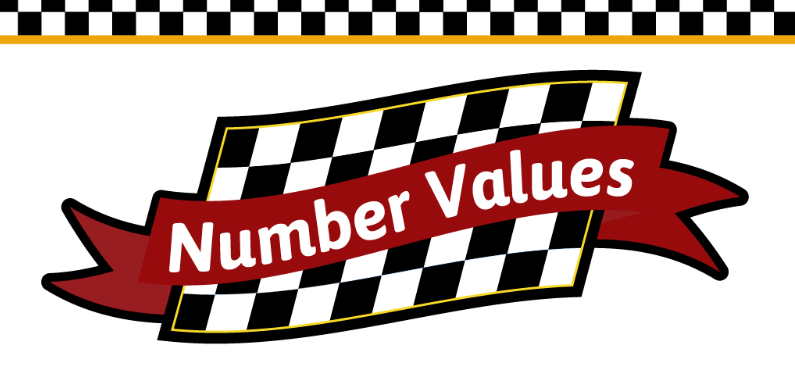 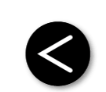 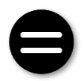 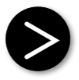 DATOS PERSONALESNombre y Apellidos:  Dirección: Localidad: Fecha de nacimiento: http://www.abcya.com/comparing_number_values.htm23>4592363612082347833238080123445672323662